Activity 4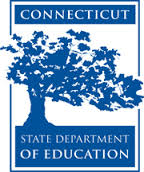 Connecticut Core Standards for English Language Arts and LiteracyGrades 6–12Systems of Professional LearningConnecticut Core Standards Systems of Professional Learning The material in this guide was developed by Public Consulting Group in collaboration with staff from the Connecticut State Department of Education and the RESC Alliance. The development team would like to specifically thank Ellen Cohn, Charlene Tate Nichols, and Jennifer Webb from the Connecticut State Department of Education; Leslie Abbatiello from ACES; and Robb Geier, Elizabeth O’Toole, and Cheryl Liebling from Public Consulting Group. The Systems of Professional Learning project includes a series of professional learning experiences for Connecticut Core Standards District Coaches in English Language Arts, Mathematics, Humanities, Science, Technology, Engineering, Mathematics (STEM), and Student/Educator Support Staff (SESS).Participants will have continued support for the implementation of the new standards through virtual networking opportunities and online resources to support the training of educators throughout the state of Connecticut.Instrumental in the design and development of the Systems of Professional Learning materials from PCG were: Sharon DeCarlo, Debra Berlin, Mary Ellen Hannon, Jennifer McGregor, Judy Buck, Michelle Wade, Nora Kelley, Diane Stump, and Melissa Pierce. Published 2014. Available online at http://ctcorestandards.org/Session at-a-GlancePart 4: Collaborative Examination of Student Work from Performance Tasks (70 minutes)Activity 4: Examining Student Work from a Performance TaskParticipants will deepen their understanding of performance tasks as evidence of student learning.Supporting Documents:Discussion PromptsModified EQuIP Student Work Protocol: *Modified for CT Core Standards Systems of Professional Learning from EQuIP Student Work Protocol - ELA/Literacy. Retrieved from http://www.achieve.org/files/ELA%20Student%20Work%20Protocol%20FINAL_1.pdfNYC Department of Education. Grades 9-10 “The Power of New Media” Performance Task. Retrieved from http://schools.nyc.gov/NR/rdonlyres/8C901879-B581-437F-8531-2EF5BF51FAB7/0/NYCDOEG9_10LiteracyNewMedia_Final.pdfNYC Department of Education. Grades 9-10 “The Power of New Media” Student work. Retrieved from http://schools.nyc.gov/NR/rdonlyres/1890B8B6-8131-43BB-AFC1-7E4CA4EE3EF9/0/NYCDOEG9_10LiteracyNewMedia_StudentWorkNoAnnotation.pdfPowerPoint Slides:44‒53Session ImplementationModule 5 Facilitator GuideFocus on Deepening Implementation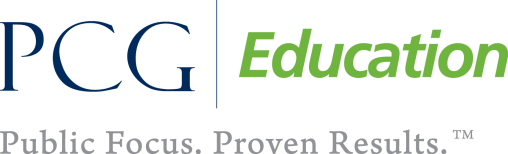 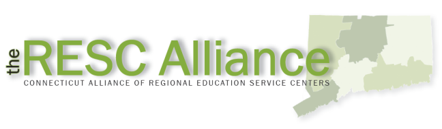 Slide 44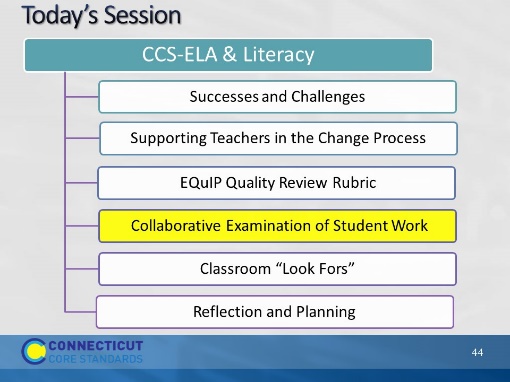 40 minutes40 minutesPart 4Part 4Slide 45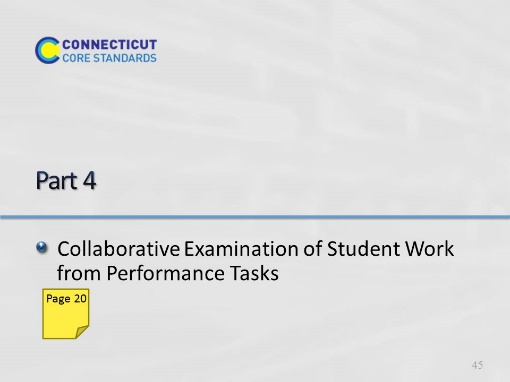 Estimated Start time 11:20Part 4, 70 minutesEstimated Start time 11:20Part 4, 70 minutesSlide 46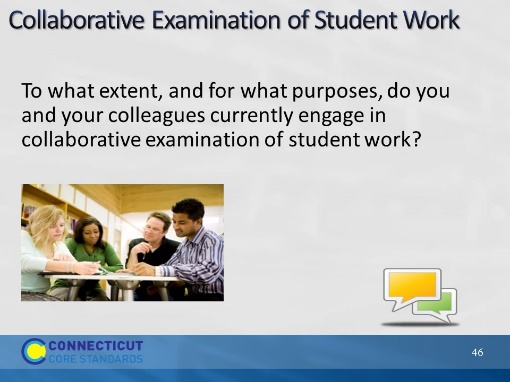 BlankBlankSlide 47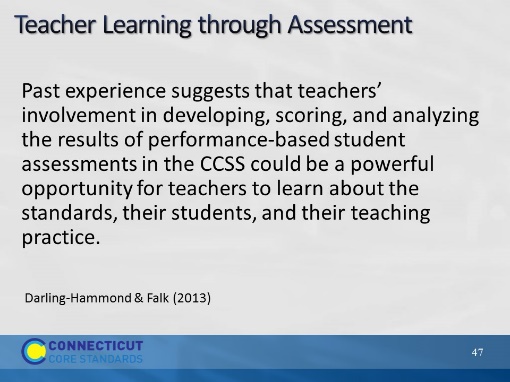 Introduce the article by explaining that this paper was written by Linda Darling-Hammond (professor at Stanford University, known for her leadership and scholarly work in education policy and practice, specifically school restructuring, teacher education, and educational equity) and Beverly Falk (a professor at CCNY School of Education and a senior scholar at the Stanford Center for Assessment, Learning, and Equity.) Both are authors of numerous publications and hold distinguished positions on various editorial boards and national commissions.The paper, written for the Center for American Progress, is intended to explain and promote the importance of collaborative examination of student work from performance assessments to the implementation of the CCSS.Introduce the article by explaining that this paper was written by Linda Darling-Hammond (professor at Stanford University, known for her leadership and scholarly work in education policy and practice, specifically school restructuring, teacher education, and educational equity) and Beverly Falk (a professor at CCNY School of Education and a senior scholar at the Stanford Center for Assessment, Learning, and Equity.) Both are authors of numerous publications and hold distinguished positions on various editorial boards and national commissions.The paper, written for the Center for American Progress, is intended to explain and promote the importance of collaborative examination of student work from performance assessments to the implementation of the CCSS.Slide 48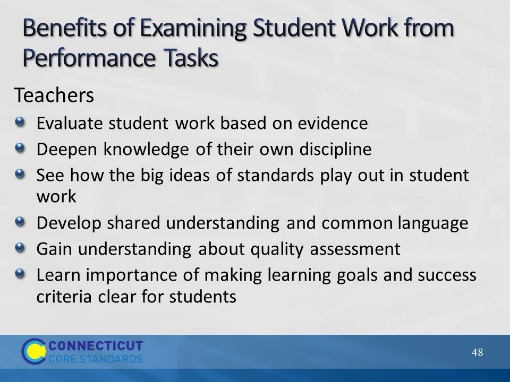 Remind participants of information shared in Module 4. Performance tasks reveal deep understanding and assess key knowledge and skills.Provides an authentic context with relevance for studentsGives specific expectations and success criteria for studentsEmphasizes the application and use of knowledge and skillsReveals student understanding and transferRated with a rubric to measure different aspects of the taskRemind participants of information shared in Module 4. Performance tasks reveal deep understanding and assess key knowledge and skills.Provides an authentic context with relevance for studentsGives specific expectations and success criteria for studentsEmphasizes the application and use of knowledge and skillsReveals student understanding and transferRated with a rubric to measure different aspects of the taskSlide 49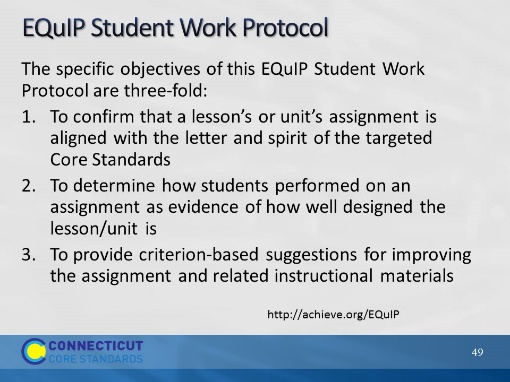 The ultimate goal of the CT Core Standards is to prepare all students with the knowledge and skills they need for postsecondary success. The EQuIP Student Work Protocol is designed to establish or articulate the relationship between student work and the quality and alignment of instructional materials that previously have been reviewed using the EQuIP quality review process.Focusing on this relationship enables educators to develop a common understanding of the challenging work required by the CCS. Furthermore, analyzing this relationship will also assist in closing the gap between what students are learning and the expectations embodied in assignments, as well as verifying what students are being taught and what they have learned, remembered, and incorporated into their knowledge and skills. (excerpt from http://www.achieve.org/files/ELA%20Student%20Work%20Protocol%20FINAL_1.pdf)The ultimate goal of the CT Core Standards is to prepare all students with the knowledge and skills they need for postsecondary success. The EQuIP Student Work Protocol is designed to establish or articulate the relationship between student work and the quality and alignment of instructional materials that previously have been reviewed using the EQuIP quality review process.Focusing on this relationship enables educators to develop a common understanding of the challenging work required by the CCS. Furthermore, analyzing this relationship will also assist in closing the gap between what students are learning and the expectations embodied in assignments, as well as verifying what students are being taught and what they have learned, remembered, and incorporated into their knowledge and skills. (excerpt from http://www.achieve.org/files/ELA%20Student%20Work%20Protocol%20FINAL_1.pdf)Slide 50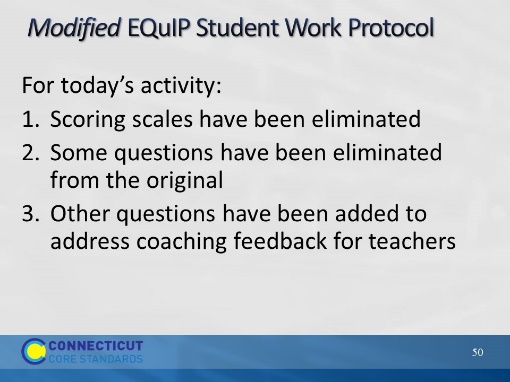 The ultimate goal of the Common Core State Standards (CCSS) is to prepare all students with the knowledge and skills they need for postsecondary success. The EQuIP Student Work Protocol is designed to establish or articulate the relationship between student work and the quality and alignment of instructional materials that previously have been reviewed using the EQuIP quality review process.Focusing on this relationship enables educators to develop a common understanding of the challenging work required by the CCS. Furthermore, analyzing this relationship will also assist in closing the gap between what students are learning and the expectations embodied in assignments, as well as verifying what students are being taught and what they have learned, remembered, and incorporated into their knowledge and skills. (excerpt from http://www.achieve.org/files/ELA%20Student%20Work%20Protocol%20FINAL_1.pdf)The ultimate goal of the Common Core State Standards (CCSS) is to prepare all students with the knowledge and skills they need for postsecondary success. The EQuIP Student Work Protocol is designed to establish or articulate the relationship between student work and the quality and alignment of instructional materials that previously have been reviewed using the EQuIP quality review process.Focusing on this relationship enables educators to develop a common understanding of the challenging work required by the CCS. Furthermore, analyzing this relationship will also assist in closing the gap between what students are learning and the expectations embodied in assignments, as well as verifying what students are being taught and what they have learned, remembered, and incorporated into their knowledge and skills. (excerpt from http://www.achieve.org/files/ELA%20Student%20Work%20Protocol%20FINAL_1.pdf)Slide 51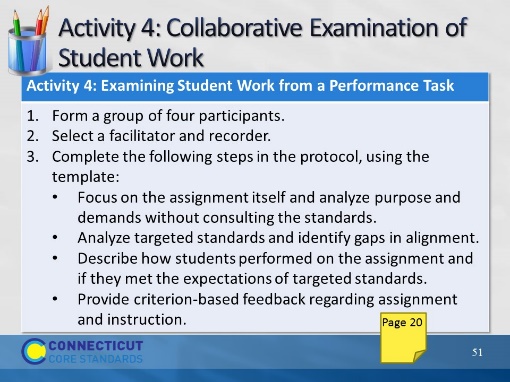 55 minutesResources:Modified EQuIP Student Work ProtocolCommon Core-aligned Performance Tasks and Student Work Grades 9-10 Performance Task from NYC Department of Education. Retrieved from http://schools.nyc.gov/NR/rdonlyres/8C901879-B581-437F-8531-2EF5BF51FAB7/0/NYCDOEG9_10LiteracyNewMedia_Final.pdfGrades 9-10 Student work from “The Power of New Media”. Retrieved from  http://schools.nyc.gov/NR/rdonlyres/1890B8B6-8131-43BB-AFC1-7E4CA4EE3EF9/0/NYCDOEG9_10LiteracyNewMedia_StudentWorkNoAnnotation.pdf 55 minutesResources:Modified EQuIP Student Work ProtocolCommon Core-aligned Performance Tasks and Student Work Grades 9-10 Performance Task from NYC Department of Education. Retrieved from http://schools.nyc.gov/NR/rdonlyres/8C901879-B581-437F-8531-2EF5BF51FAB7/0/NYCDOEG9_10LiteracyNewMedia_Final.pdfGrades 9-10 Student work from “The Power of New Media”. Retrieved from  http://schools.nyc.gov/NR/rdonlyres/1890B8B6-8131-43BB-AFC1-7E4CA4EE3EF9/0/NYCDOEG9_10LiteracyNewMedia_StudentWorkNoAnnotation.pdf Slide 52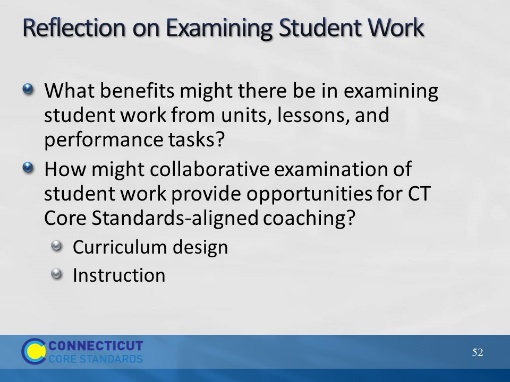 Possible points from Darling-Hammond & Falk (2013) article: Providing teachers with more direct and valid information about student progress than is offered by traditional assessments, especially on the deeper learning skills that characterize the Common Core State Standards.Enabling teachers to engage in evidence-based work: reflecting more clearly and analytically on student work to inform their instructional decisions.Yielding information that enhances teachers’ knowledge of students, standards, curriculum, and teaching, especially when scoring is combined with debriefing and discussing next steps with other teachers.Possible points from Darling-Hammond & Falk (2013) article: Providing teachers with more direct and valid information about student progress than is offered by traditional assessments, especially on the deeper learning skills that characterize the Common Core State Standards.Enabling teachers to engage in evidence-based work: reflecting more clearly and analytically on student work to inform their instructional decisions.Yielding information that enhances teachers’ knowledge of students, standards, curriculum, and teaching, especially when scoring is combined with debriefing and discussing next steps with other teachers.Slide 53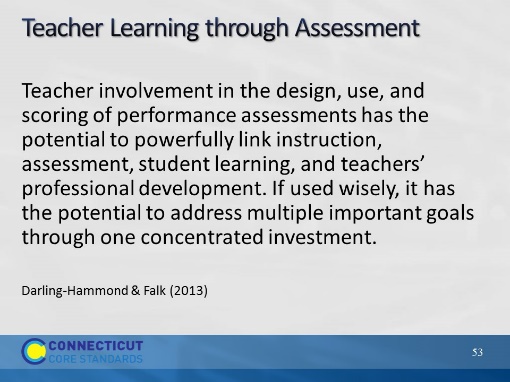 Use this quote to wrap Part 4 and provide a lead in to Part 5, Classroom “Look Fors.”Use this quote to wrap Part 4 and provide a lead in to Part 5, Classroom “Look Fors.”